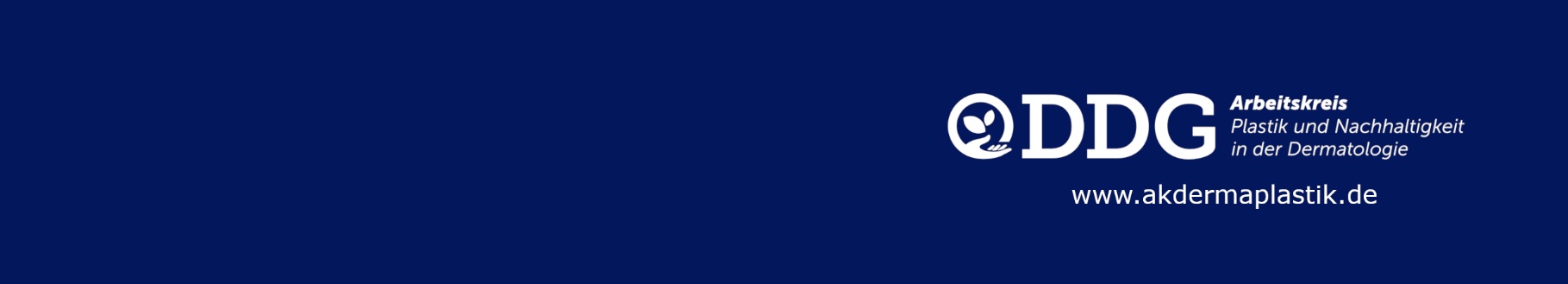 ---------------------			-------------------Datum					Chargen-Nr.:Namensliste der Sterilgutassistent*innen:Namenskürzel:Frau/Herr:Frau/Herr:Qualitätshandbuch der Praxis Dr. __________________CL Sterilgut- und ReinigungsüberwachungRDGJaNeinFlüssigkeitsstand Reinigungskanister i.O.Kontrolle der Spülarme/ Innenraum, Körbe, Siebe o.B.Sichtkontrolle nach Instrumentenreinigung mit LupeInstrumentenpflege mit Instrumentenöl erforderlichProteintest alle 7 Tage erfolgtNachreinigung der Instrumente erforderlichProgramm erfolgreich beendetGKE Reinigungsindikator bestandenLeitwert VE Wasser OKVorgehen bei Abweichungen des regelhaften Prozess:Fehler beseitigen, an Fa. XY* melden*eigene Zuliefer-FA eintragenAutoclavJaNeinAutoklavparameter i. O.Chargenkontrolle i. O.Umschlagsindikator i. O.Verpackung unbeschädigt  Verpackung bzw. Inhalt trockenSichtkontrolle nach Instrumentenreinigung mit LupeSichtkontrolle nach UltraschallreinigungWenn bei mindestens einem Feld „nein“ angekreuzt wird, muss die Charge komplett bzw. zum Teil gesperrt und neu aufbereitet werden.FreigabeGesperrtUnterschriftErstellt von:Datum:Geprüft von:Datum:Version:CL Sterilgut- und Reinigungsüberwachung.docxSeiten: 1